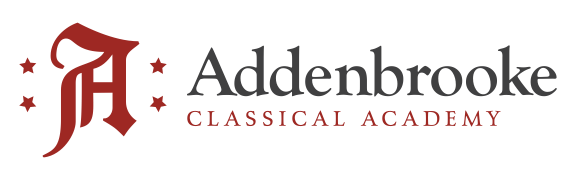 After Care Parent Responsibility SummaryChild’s Name ______________________________________Addenbrooke Classical Academy parent or guardian responsibilities are as listed below:Please initial beside each statement after reading. ___ 	Turn in required paperwork on time.___	Acknowledge that refunds/credits will not be issued for illness absences, weather related closures, or unused days.___ 	Pay all tuition and fees on time as required no later than the 10th of each month. ___ 	Pick up your child on time. A late pickup will result in a $1 per minute late fee charge.  Excessive late pickups may result in termination of enrollment from the program.___ 	Upon withdrawal or termination of enrollment all outstanding fees   are due. ___ 	Notify the school of any absences.___ 	Ensure an authorized person 18 years old or older signs the child in and out on a daily basis.___ 	Notify the school/staff of any illness the child may be experiencing.___ 	Dress your child according to the school uniform policy.Parent Handbooks are available on the Addenbrooke Classical Academy  website . http://www.addenbrooke.orgI read and understand the above Parent Responsibility Summary along with the other materials connected with my child’s registration in this Before and After Care program._____________________________		_________________	Parent Signature					Date